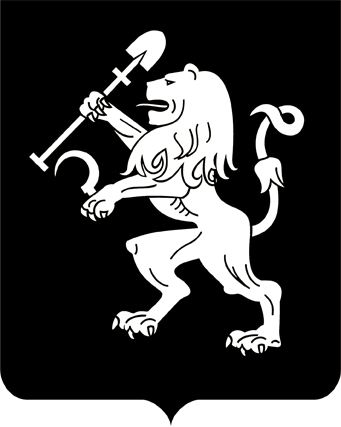 АДМИНИСТРАЦИЯ ГОРОДА КРАСНОЯРСКАПОСТАНОВЛЕНИЕОб отказе Алешиной И.П. в предоставлении разрешения на условно разрешенный вид использования земельного участкаВ соответствии с ч. 9 ст. 39 Градостроительного кодекса Российской Федерации, п. 9 ст. 6 Правил землепользования и застройки городского округа город Красноярск, утвержденных решением Красноярского городского Совета депутатов от 07.07.2015 № В-122, заключением о результатах публичных слушаний от 01.08.2022, рекомендацией комиссии по подготовке проекта Правил землепользования и застройки города Красноярска от 04.08.2022, руководствуясь ст. 41, 58, 59  Устава города Красноярска,ПОСТАНОВЛЯЮ:1. Отказать Алешиной Ирине Павловне в предоставлении разрешения на условно разрешенный вид использования «для индивидуального жилищного строительства (код – 2.1)» в отношении земельного участка с кадастровым номером 24:50:0100533:127, расположенного                     в территориальной зоне развития жилой застройки перспективной                  (ПО) по адресу: г. Красноярск, с.т. «Сад № 1» Комбайнового завода, участок № 31, с целью размещения объекта индивидуального жилищного строительства в связи с несоответствием требованиям пунктов 5.1, 5.2 Свода правил «СП 42.13330.2016. Градостроительство. Планировка и застройка городских и сельских поселений. Актуализированная            редакция СНиП 2.07.01-89*», утвержденного приказом Министерства строительства и жилищно-коммунального хозяйства Российской Федерации от 30.12.2016 № 1034/пр.2. Настоящее постановление опубликовать в газете «Городские новости» и разместить на официальном сайте администрации города.Исполняющий обязанностиГлавы города                                                                              В.А. Логинов10.08.2022№ 701